Районный смотр строя и песни «Равнение на ПОБЕДУ!»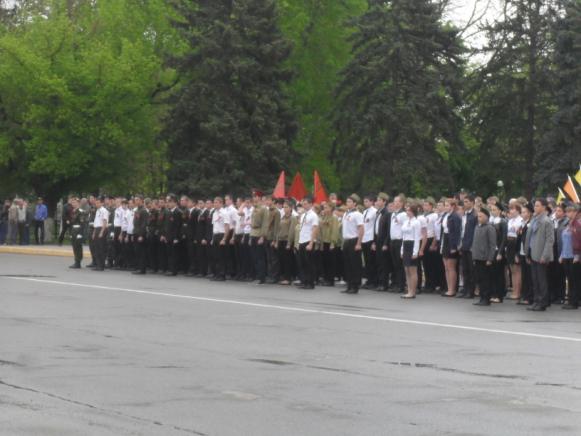 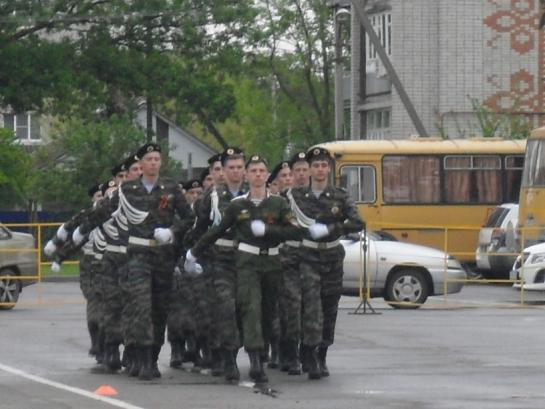 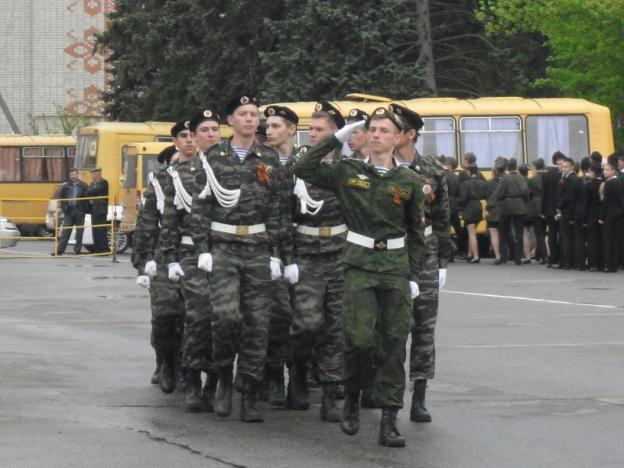 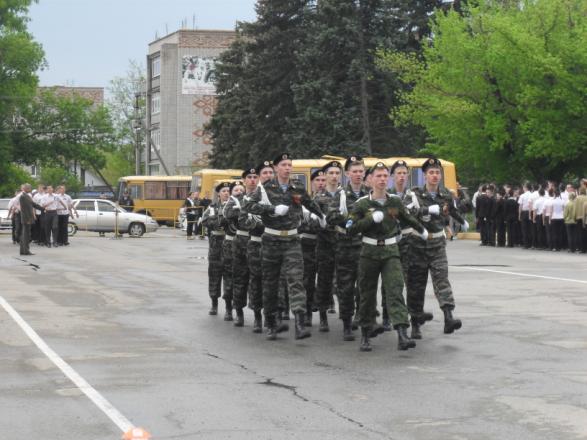 НАШИ ПОБЕДИТЕЛИ!!!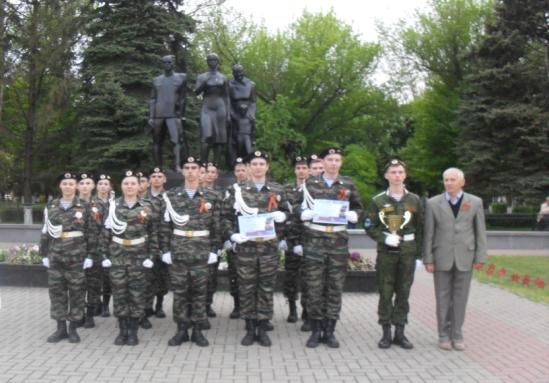 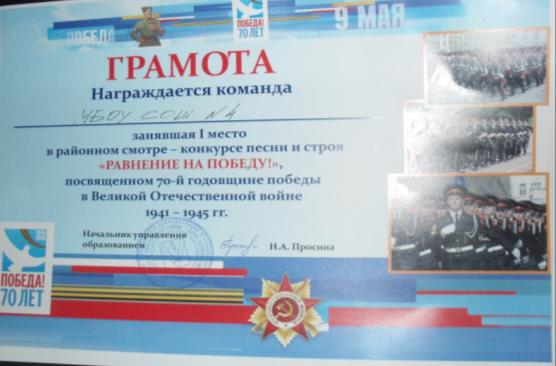 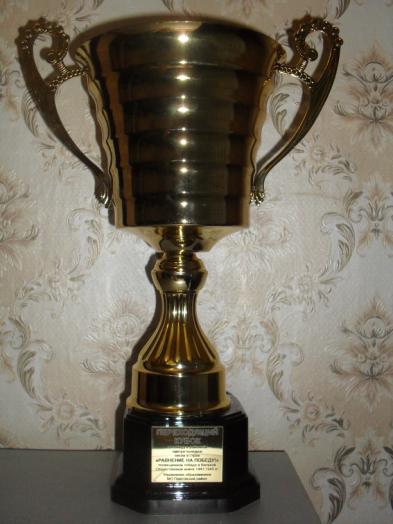 Переходящий кубок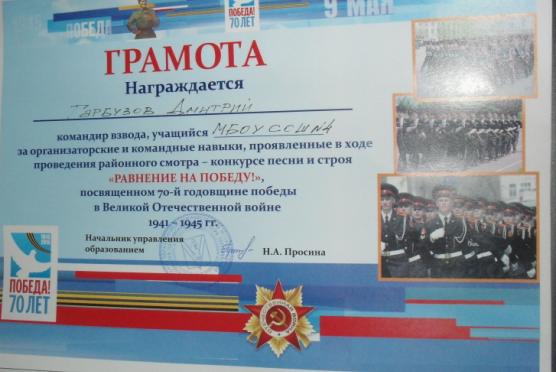 